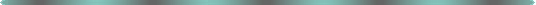 O secretário cultural da Academia Brasileira de Ciências Contábeis, Prof. Valério Nepomuceno, da Unipam, tem sido um dos eruditos escritores da ciência contábil. Após o sucesso de sua obra “Teoria da Contabilidade – uma abordagem histórico cultural”, agora vem lançando seu trabalho "Contabilidade Internacional", pela editora Juruá. 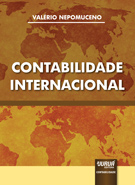 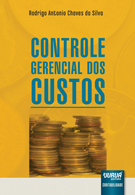 A editora Juruá também editou a obra “Controle Gerencial dos Custos” de autoria do neopatrimonialista, Prof. Rodrigo Antônio Chaves, jovem escritor, grande expoente na Contabilidade e neopatrimonialista. O lançamento foi no ultimo janeiro, sendo mais  uma conquista da corrente.Alguns livros do Prof. Lopes de Sá, já foram atualizados pelo Prof. Zappa Hoog, e estão disponíveis para venda no site da Juruá: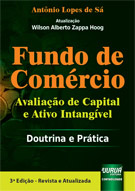 Fundo de Comércio - Avaliação de Capital e Ativo Intangível - Doutrina e Prática - 3ª Edição - Revista e Atualizada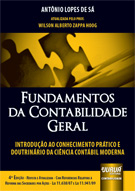 Fundamentos da Contabilidade Geral - Introdução ao Conhecimento Prático e Doutrinário da Ciência Contábil Moderna - Com Referências Relativas à Reforma das Sociedades por Ações - Lei 11.638/07 e Lei 11.941/09 - 4ª Edição - Revista e Atualizada____________________________________________________________________________Últimos artigos publicados pelo Prof. Wilson Zappa Hoog:Situações especiais em relação ao Fundo de Comércio nas Sociedades SimplesBalanço Especial e o Fluxo de Caixa Descontado___________________________________O nobre professor maranhense, José Maria Paixão, vem com força total publicando seus artigos.Recentemente fez importante intervenção sobre as doutrinas da contabilidade. Um artigo chamado:"A Contabilidade na visão evolutiva: agregando e valorando o capital no âmbito teórico contábil"Lembramos que o professor José, leciona na Uniceuma, é membro da academia Maranhense de Ciências Contábeis e também ganhou a primeira edição do Prêmio Internacional Antônio Lopes de Sá.___________________________________O neopatrimonialista português, Amadeu Alves Costa e Silva, têm divulgado excelentes artigos sobre a evolução do patrimonialismo ao neopatrimonialismo, que pode ser encontrado no seguinte endereço:"O Patrimonialismo/Neopatrimonialismo e o fortalecimento da Ciência Contábil"__________________________________________________________________________________________________________________________________________________________O neopatrimonialista, Hugo Leonardo Costa, faz uma divulgação extraordinária da doutrina Neopatrimonialista via internet e pelos diversos meios virtuais de comunicação. Cita livros e artigos de Lopes de Sá na sua página do Facebook. Alguns textos que lá estão podem ser utilizados como bases de referências para estudos e pesquisas._____________________________________________________________________________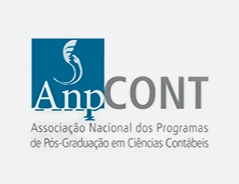 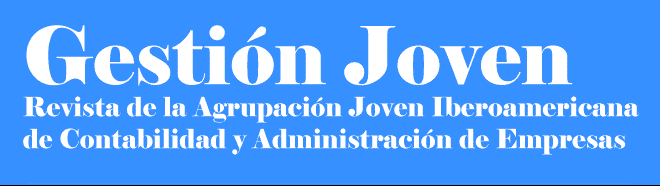 Publicada semestralmente, em Madrid/Espanha, a Revista Gestión Jovén – Agrupación Joven Iberoamericana de Contabilidad y Administración de Empresas, traz diversos artigos e matérias para pesquisas: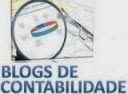 Acesse aquiEstão disponíveis na, AnpCONT matérias e artigos para pesquisa em Contabilidade.O neopatrimonialista, Alexandre Alcântara administra o "Blogs de Contabilidade", onde podem ser encontrados vários artigos e matérias sobre o assunto. _____________________________________________________________________________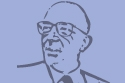 IX Conferência Internacional GEOTOC/IDEFFEvolução e Perspectivas de Reforma09 de junho - Lisboa “Homenagem ao Professor Doutor Sousa Franco”http://www.otoc.pt/pt/noticias/ix-conferencia-internacional-geotoc-ideff-9-junho-em-lisboa/ ______________________________________________________________________ 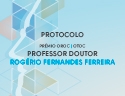 Prêmio Professor Rogério FernandesPara maiores informações acesse:Regulamento Prêmio Prof. Rogério Fernandes Ferreira_____________________________________________________________________________ 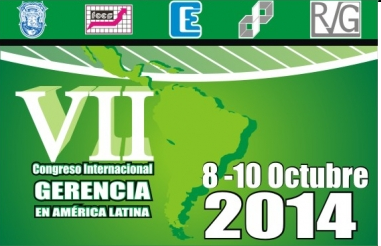 VII Congresso Internacional de Gestão da América LatinaMaracaibo - Venezuela, no período de 08 a 10 de outubro de 2014Organizado pelo Centro de Estudos de Negócios em conjunto com a Universidade de ZuliaInformações, inscrições e submissão de trabalhos: http://www.fces.luz.edu.ve/intergerencia/_____________________________________________________________________________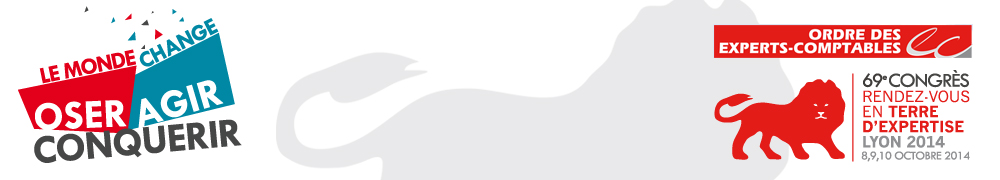 69 Congrés Lyon 2014 08, 9 e 10 outubroPrograma e Informações no site:https://www.69.experts-comptables.com/_____________________________________________________________________________ 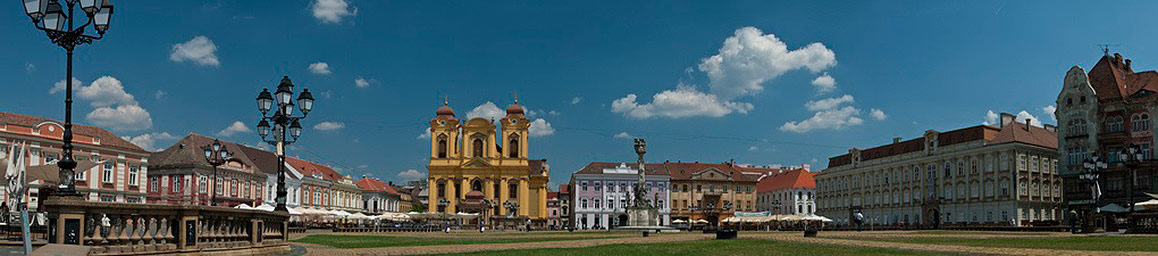 2nd International Conference – 2014Accounting and Auditing PerspectivesThe Department of Accounting and Audit of the Faculty of Economics and Business Administration,West University of Timisoara, Romania16 a 18 de Outubro de 2014Para informações acesse: http://www.aapconference.ro/index.php/AAP/2014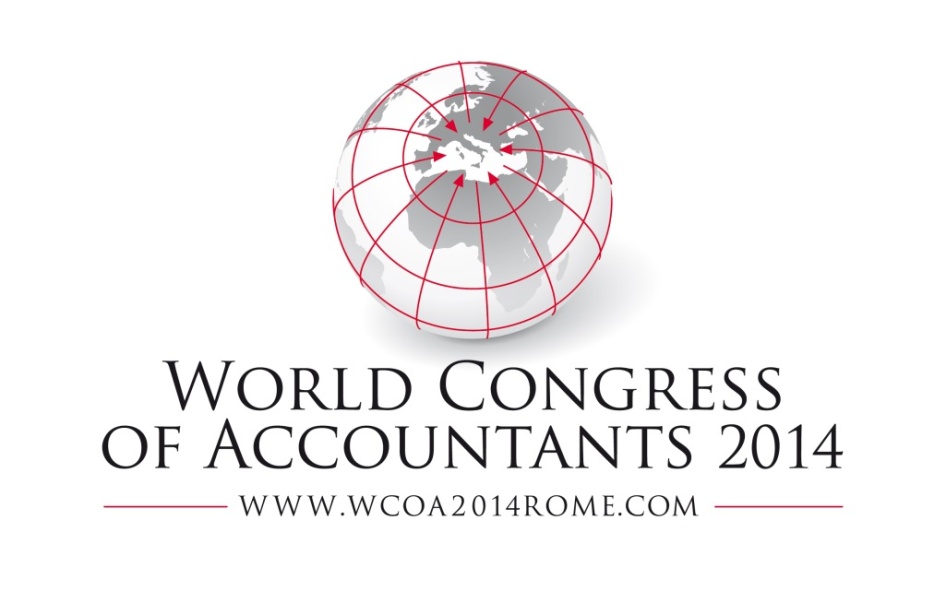 _____________________________________________________________________________Roma, Parco Della Musica – 10 a 13 de Novembro de 2014Informações no site: http://www.wcoa2014rome.com/_____________________________________________________________________________Belo Horizonte, 04 de junho de 2014Equipe organizadora: Édila Lopes de Sá, Rodrigo Antônio Chaves da Silva e Claudia Baeta.